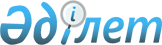 Об утверждении Положения о государственном учреждении "Управление культуры и туризма Туркестанской области"Постановление акимата Туркестанской области от 21 февраля 2023 года № 30
      В соответствии со статьей 27 Закона Республики Казахстан "О местном государственном управлении и самоуправлении в Республике Казахстан" и постановлением Правительства Республики Казахстан от 1 сентября 2021 года № 590 "О некоторых вопросах организации деятельности государственных органов и их структурных подразделений", акимат Туркестанской области ПОСТАНОВЛЯЕТ:
      1. Утвердить Положение о государственном учреждении "Управление культуры и туризма Туркестанской области" согласно приложению к настоящему постановлению.
      2. Государственному учреждению "Управление культуры Туркестанской области" в установленном законодательством Республики Казахстан порядке обеспечить:
      1) государственную регистрацию вышеуказанного Положения в органах юстиции;
      2) в течение пяти рабочих дней со дня подписания настоящего постановления направление его копии в электронном виде на казахском и русском языках в филиал республиканского государственного предприятия на праве хозяйственного ведения "Институт законодательства и правовой информации Республики Казахстан" Министерства юстиции Республики Казахстан по Туркестанской области для официального опубликования и включения в Эталонный контрольный банк нормативных правовых актов Республики Казахстан;
      3) размещение настоящего постановления на интернет-ресурсе акимата Туркестанской области после его официального опубликования.
      3. Контроль за исполнением настоящего постановления возложить на курирующего заместителя акима области.
      4. Настоящее постановление вводится в действие со дня его первого официального опубликования. ПОЛОЖЕНИЕ
о государственном учреждении "Управление культуры и туризма Туркестанской области" 1. Общие положения
      1. Государственное учреждение "Управление культуры и туризма Туркестанской области" (далее – Управление) является государственным органом Республики Казахстан, осуществляющим руководство в сфере культуры, развития языков, туризма на территории Туркестанской области.
      2. Управление не имеет ведомств.
      3. Управление осуществляет свою деятельность в соответствии с Конституцией и законами Республики Казахстан, актами Президента и Правительства Республики Казахстан, иными нормативными правовыми актами, а также настоящим Положением.
      4. Управление является юридическим лицом в организационно-правовой форме государственного учреждения, имеет символы и знаки отличия (при их наличии), печати с изображением Государственного Герба Республики Казахстан и штампы со своим наименованием на казахском и русском языках, бланки установленного образца, счета в органах казначейства в соответствии с законодательством Республики Казахстан.
      5. Управление вступает в гражданско-правовые отношения от собственного имени.
      6. Управление имеет право выступать стороной гражданско-правовых отношений от имени государства, если оно уполномочено на это в соответствии с законодательством Республики Казахстан.
      7. Управление по вопросам своей компетенции в установленном законодательством порядке принимает решения, оформляемые приказами руководителя Управления и другими актами, предусмотренными законодательством Республики Казахстан.
      8. Структура и лимит штатной численности Управления утверждаются в соответствии с действующим законодательством.
      9. Местонахождение юридического лица: Республика Казахстан, Туркестанская область, город Туркестан, микрорайон Жаңа қала, улица 32, здание 20, почтовый индекс 160023.
      10. Настоящее Положение является учредительным документом Управления.
      11. Учредителем Управления является акимат Туркестанской области.
      12. Финансирование деятельности Управления осуществляется из республиканского и местного бюджета в соответствии с законодательством Республики Казахстан.
      13. Управлению запрещается вступать в договорные отношения с субъектами предпринимательства на предмет выполнения обязанностей, являющихся полномочиями Управления культуры.
      Если Управление законодательными актами предоставлено право осуществлять приносящую доходы деятельность, то полученные доходы направляются в государственный бюджет, если иное не установлено законодательством Республики Казахстан.
      В соответствии с Гражданским кодексом Республики Казахстан Управления является правопреемником по всем правам и обязательствам государственных учреждений "Управление культуры Туркестанской области" и "Управление туризма Туркестанской области". 2. Задачи и полномочия государственного органа
      14. Задачи:
      1) реализация государственной политики в области культуры на территории Туркестанской области, создание условий для изучения и развития языков, обеспечение одинаково уважительного отношения ко всем, без исключения, употребляемым в Республике Казахстан языкам;
      2) содействие туристской деятельности и создание благоприятных условий для ее развития, в продвижении туристского продукта на внутреннем и мировом туристских рынках;
      3) формирование положительного туристского имиджа Туркестанской области;
      4) определение и поддержка приоритетных направлений туристской деятельности;
      5) реализация государственной политики и осуществление координации в области туристской деятельности на территории Туркестанской области.
      15. Полномочия:
      1) права:
      запрашивать и получать от государственных органов Республики Казахстан, а также иных организаций документы, справочные и иные материалы, необходимые для осуществления возложенных на Управления задачи функций;
      вносить предложения в акимат области по вопросам создания, реорганизации, ликвидации организаций, находящихся в ведении Управления;
      вносить в установленном законодательством порядке предложения о присвоении работникам культуры и искусства почетных званий, государственных наград Республики Казахстан;
      вносить предложения в проект областного бюджета и в пределах своей компетенции рассматривать предложения по проектированию и строительству клубов, библиотек, театров, кинотеатров, музеев и других объектов культуры;
      в установленном порядке запрашивать и получать от государственных органов, иных организаций информацию, необходимую для выполнения своих функций, а также предоставлять информацию другим государственным органам;
      в установленном порядке представлять интересы Туркестанской области в республиканских, межрегиональных и других туристских мероприятиях;
      проводить областные мероприятия, участвовать в республиканских мероприятиях, оказывать содействие в проведении международных туристских мероприятий;
      в установленном законодательством порядке привлекать экспертов, специалистов других исполнительных органов по подготовке аналитических обзоров, составления программ, прогнозов по вопросам, входящих в компетенцию Управления;
      осуществлять иные права, предусмотренные действующими законодательными актами.
      2) обязанности:
      всемерно развивает государственный язык в области, укрепляет его международный авторитет;
      содействует созданию всех необходимых организационных, материально-технических условий для свободного и бесплатного овладения государственным языком всеми гражданами Республики Казахстан;
      реализация единой государственной политики в сфере развития языков на территории области;
      оказание помощи казахской диаспоре в сохранении и развитии родного языка;
      обеспечение возрождения, сохранения, развития и распространение казахской национальной культуры, а также забота о сохранении, развитии и распространении других национальных культур;
      обеспечение сохранения и соблюдения правил использования памятников истории и культуры всех категорий, находящихся на территории области, участие в формировании и реализации мероприятий исполнительного органа области по организации учета, охраны и реставрации памятников истории и культуры местного значения;
      координация деятельности областных ведомств, организаций и предприятий по вопросам реализации государственной политики по сохранению, развитию культуры и искусства, а также взаимодействие с аппаратами акимов городов и районов области по вопросам, касающимся практического решения актуальных вопросов отрасли;
      представление необходимых материалов и информации в пределах своей компетенции и в рамках законодательства в случае официального запроса от юридических и физических лиц по вопросам входящим в компетенцию Управления;
      утверждение и координация программы подготовки, переподготовки и повышения квалификации кадров, методического обеспечения их деятельности, организовать симпозиумы, конференции, семинары, другие формы обучения и обмена опытом со специалистами туризма;
      выполнять иные обязанности, входящие в компетенцию Управления.
      16. Функции:
      1) реализация государственной политики в области культуры;
      2) внесение предложений в акимат области о создании, реорганизации, ликвидации государственных организаций культуры области в сфере театрального, циркового, музыкального искусства и киноискусства, культурно-досуговой деятельности и народного творчества, библиотечного и музейного дела в установленном законодательством Республики Казахстан по согласованию с уполномоченным органом;
      3) поддержка и координация деятельности государственных организаций культуры области по развитию театрального, циркового, музыкального и киноискусства, культурно-досуговой деятельности народного творчества, библиотечного и музейного дела, обеспечение деятельности учреждений области в области культуры;
      4) организация проведения областных (региональных) смотров, фестивалей и конкурсов в различных сферах творческой деятельности;
      5) вправе организовывать проведение республиканских конкурсов и фестивалей в различных сферах творческой деятельности по согласованию с уполномоченным органом;
      6) внесение предложений в акимат области о создании региональных художественных советов и утверждении положения о них;
      7) организация работы по учету, охране, консервации и реставрации, а также использованию культурных ценностей области, увековечению памяти видных деятелей культуры страны;
      8) внесение предложений в акимат области о создании экспертной комиссии по временному вывозу культурных ценностей и утверждении положения о ней;
      9) осуществление мониторинга деятельности организаций культуры, расположенных на территории области и предоставление в уполномоченный орган информации, а также статистических отчетов установленной формы;
      10) осуществление проведения зрелищных культурно-массовых мероприятий на уровне области;
      11) проведение аттестации государственных организаций культуры области;
      12) организация работы по сохранению историко-культурного наследия, содействие развитию исторических, национальных и культурных традиций и обычаев;
      13) организация работы по выдаче свидетельства на право временного вывоза культурных ценностей;
      14) внесение предложений в акимат области о присвоении одной из государственных библиотек области статуса "Центральная";
      15) осуществление комплекса мероприятий, направленных на поиск и поддержку талантливой молодежи и перспективных творческих коллективов;
      16) осуществление проведения социально значимых мероприятий в области культуры;
      17) обеспечение соблюдения особого режима объектов национального культурного достояния;
      18) внесение предложений в акимат области по утверждению государственного творческого заказа на финансирование творческих кружков для детей и юношества в пределах объемов бюджетных средств;
      19) обеспечение размещение государственного творческого заказа в творческих кружках для детей и юношества независимо от форм собственности поставщиков услуг государственного творческого заказа, их ведомственной подчиненности, типов и видов;
      20) обеспечение исполнение всех этапов и процедур размещения, контроля качества и целевого освоения государственного творческого заказа в электронном и общедоступном форматах;
      21) обеспечение выявление, учет, сохранение, изучение, использование и мониторинг состояния объектов историко-культурного наследия;
      22) обеспечение проведение научно-реставрационных работ на памятниках истории и культуры;
      23) предусмотрение мероприятий по организации учета, сохранения, изучения, научно-реставрационных работ на памятниках истории и культуры местного значения и археологических работ в планах экономического и социального развития соответствующих территорий;
      24) внесение предложений в акимат области по согласованию лицензирования деятельности по осуществлению научно-реставрационных работ на памятниках истории и культуры и (или) археологических работ;
      25) по согласованию с уполномоченным органом при разработке и внесение предложений в акимат области для утверждения проектов планировки, застройки и реконструкции городов и других населенных пунктов обеспечение выполнения мероприятий по выявлению, изучению, сохранению памятников истории и культуры всех категорий, составление историко-архитектурных опорных планов и карт-схем соответствующей местности;
      26) внесение предложений в акимат области по ведению работу по внесению в генеральные планы соответствующих населенных пунктов историко-архитектурных опорных планов;
      27) внесение предложений в акимат области по оформлению и выдаче охранных обязательств, контроль их выполнение собственниками и пользователями памятников истории и культуры;
      28) внесение предложений в акимат области о создании комиссии по охране памятников истории и культуры;
      29) ведение работы по установлению новых сооружений монументального искусства;
      30) ведение работы по установлению мемориальных досок;
      31) внесение предложений в акимат области по согласованию научно-проектную документацию научно-реставрационных работ, планируемых на памятниках истории и культуры местного значения;
      32) внесение предложений в акимат области о признании объектов историко-культурного наследия памятниками истории и культуры местного значения и включении в Государственный список памятников истории и культуры местного значения на основании заключения историко-культурной экспертизы;
      33) внесение предложений в акимат области о лишении памятника истории и культуры местного значения его статуса и исключения из Государственного списка памятников истории и культуры местного значения на основании заключения историко-культурной экспертизы;
      34) осуществление контроля за соблюдением законодательства Республики Казахстан о языках территориальными подразделениями центральных исполнительных органов и районными исполнительными органами;
      35) осуществление комплекса мер областного значения, направленных на развитие государственного и других языков;
      36) выдача рекомендаций об устранении нарушений требований, установленных законодательством Республики Казахстан о языках, применение мер административного воздействия на основании и в порядке, предусмотренных законодательством Республики Казахстан об административных правонарушениях;
      36-1) проводит разъяснительную работу по недопущению дискриминации граждан по языковому принципу;
      37) обеспечение деятельности областной ономастической комиссии;
      38) обеспечение анализа рынка туристских услуг и представление в уполномоченный орган необходимых сведений о развитии туризма на территории области;
      39) разработка и внедрение мер по защите областных туристских ресурсов;
      40) координация деятельности по планированию и строительству объектов туристской индустрии на территории области;
      41) оказание содействия в деятельности детских и молодежных лагерей, объединений туристов;
      42) оказание субъектам туристской деятельности методической и консультативной помощи в вопросах, связанных с организацией туристской деятельности;
      43) развитие и поддержка предпринимательства в области туристской деятельности как меры увеличения занятости населения;
      44) предоставление туристской информации, в том числе о туристском потенциале, объектах туризма и лицах, осуществляющих туристскую деятельность;
      45) осуществление лицензирования туроператорской деятельности в соответствии с законодательством Республики Казахстан;
      46) внесение предложений в акимат об учреждении туристского информационного центра;
      47) организация профессиональной подготовки гидов;
      48) утверждение по согласованию с уполномоченным органом плана мероприятий по развитию туристской отрасли;
      49) ведение государственного реестра туристских маршрутов и троп;
      50) создание инфраструктуры туризма на территории области, принятие мер по строительству и развитию объектов, способных удовлетворить потребности туриста;
      51) создание условий для субъектов туристской деятельности в развитии туризма;
      52) финансирование туристских информационных центров путем прямого заключения договора в рамках реализации совместной деятельности в сфере туризма;
      53) возмещение часть затрат субъектов предпринимательства при строительстве, реконструкции объектов туристской деятельности;
      54) внесении предложений в акимат области по утверждению перечня санитарно-гигиенических узлов, по которым возмещается часть затрат при их содержании, по согласованию с уполномоченным органом;
      55) возмещение части затрат субъектов предпринимательства по строительству объектов придорожного сервиса;
      56) субсидирование части затрат субъектов предпринимательства на содержание санитарно-гигиенических узлов;
      57) возмещение части затрат по приобретению автомобильных транспортных средств вместимостью более восьми мест для сидения, исключая место водителя, субъектам предпринимательства, осуществляющим туристскую деятельность;
      58) осуществление в интересах местного государственного управления иные полномочия, возлагаемые на местные исполнительные органы законодательством Республика Казахстан.
      Сноска. Пункт 16 с изменением, внесенным постановлением акимата Туркестанской области от 28.02.2024 № 43 (вводится в действие со дня его первого официального опубликования).

 3. Статус, полномочия первого руководителя государственного органа
      17. Руководство Управления осуществляется первым руководителем, который несет персональную ответственность за выполнение возложенных на Управления задач и осуществление им своих полномочий.
      18. Первый руководитель Управления назначается на должность и освобождается от должности в соответствии с законодательством Республики Казахстан.
      19. Первый руководитель Управления имеет заместителей, которые назначаются на должности и освобождаются от должностей в соответствии с законодательством Республики Казахстан.
      20. Полномочия первого руководителя Управления:
      1) организует и руководит деятельностью Управления;
      2) несет персональную ответственность за выполнение возложенных на Управления; 
      3) определяет обязанности и полномочия своих заместителей, руководителей структурных подразделений и других работников Управления;
      4) назначает на должность и освобождает от должности работников Управления, а также руководителей и заместителей руководителей учреждений, находящихся в ведении Управления в соответствии с действующим законодательством;
      5) без доверенности действует от имени Управления;
      6) представляет интересы Управления в государственных органах, иных организациях;
      7) заключает договоры;
      8) выдает доверенности;
      9) открывает банковские счета;
      10) издает приказы и дает указания, обязательные для всех работников;
      11) решает вопросы командирования, предоставления отпусков, оказания материальной помощи, подготовки (переподготовки), повышения квалификации, поощрения, установления надбавок и премирования, а также дисциплинарной ответственности работников Управления, налагает на них дисциплинарные взыскания в порядке, установленном законодательством;
      12) применяет меры поощрения и налагает дисциплинарные взыскания на руководителей, заместителей руководителей коммунальных государственных учреждений и государственных коммунальных казенных предприятий, находящихся в ведении Управления, в порядке, установленном законодательством Республики Казахстан;
      13) в пределах своей компетенции ведет противодействие коррупции в Управления;
      14) несет ответственность за планирование, обоснование, реализацию и достижение результатов бюджетных программ;
      15) несет персональную ответственность за финансово-хозяйственную деятельность и сохранность переданного Управления имущества;
      16) осуществляет иные функции, возложенные на него законодательством Республики Казахстан, настоящим Положением.
      Исполнение полномочий первым руководителем Управления в период его отсутствия осуществляется лицом, его замещающим, в соответствии с действующим законодательством.
      21. Первый руководитель определяет полномочия своих заместителей в соответствии с действующим законодательством 4. Имущество государственного органа
      22. Управление может иметь на праве оперативного управления обособленное имущество в случаях, предусмотренных законодательством.
      Имущество Управления формируется за счет имущества, переданного ему собственником, а также имущества (включая денежные доходы), приобретенного в результате собственной деятельности и иных источников, не запрещенных законодательством Республики Казахстан.
      23. Имущество, закрепленное за Управлением, относится к областной коммунальной собственности.
      24. Управление вправе самостоятельно отчуждать или иным способом распоряжаться закрепленным за ним имуществом и имуществом, приобретенным за счет средств, выданных ему по плану финансирования, если иное не установлено законодательством.  5. Реорганизация и упразднение государственного органа
      25. Реорганизация и упразднение Управления осуществляются в соответствии с законодательством Республики Казахстан.
      Перечень организаций, находящихся в ведении Управления:
      1) государственное коммунальное казенное предприятие "Областной центр культуры и народного творчества" управления культуры и туризма Туркестанской области;
      2) государственное коммунальное казенное предприятие "Центр по охране, реставрации и использованию историко-культурного наследия" управления культуры и туризма Туркестанской области;
      3) государственное коммунальное казенное предприятие "Многофункциональный комплекс Конгресс Холл" управления культуры и туризма Туркестанской области;
      4) государственное коммунальное казенное предприятие "Туркестанский музыкально-драматический театр" управления культуры Туркестанской области;
      5) государственное коммунальное казенное предприятие "Жетысайский драматический театр имени К.Жандарбекова" управления культуры и туризма Туркестанской области;
      6) государственное коммунальное казенное предприятие "Музыкально-драматический театр города Туркестан имени Райымбека Сейтметова" управления культуры и туризма Туркестанской области;
      7) государственное коммунальное казенное предприятие "Областная филармония имени Шамши Калдаякова" управления культуры и туризма Туркестанской области;
      8) государственное коммунальное казенное предприятие "Туркестанский областной историко-краеведческий музей" управления культуры и туризма Туркестанской области;
      9) государственное коммунальное казенное предприятие "Областной музей спорта имени Кажымукана" управления культуры и туризма Туркестанской области;
      10) государственное коммунальное казенное предприятие "Кентауский городской музей" управления культуры и туризма Туркестанской области;
      11) государственное коммунальное казенное предприятие "Музей имени С.Кожанова" управления культуры и туризма Туркестанской области;
      12) государственное коммунальное казенное предприятие "Музей Толебийского района" управления культуры и туризма Туркестанской области;
      13) государственное коммунальное казенное предприятие "Музей города Арысь" управления культуры и туризма Туркестанской области;
      14) государственное коммунальное казенное предприятие "Историко-краеведческий музей в Ордабасынском районе" управления культуры и туризма Туркестанской области";
      15) государственное коммунальное казенное предприятие "Центр Ұлы Дала Елі" управления культуры и туризма Туркестанской области; 
      16) государственное коммунальное казенное предприятие "Казыгуртский районный музей" управления культуры и туризма Туркестанской области;
      17) государственное коммунальное казенное предприятие "Музей истории хлопководства Туркестанской области" управления культуры и туризма Туркестанской области;
      18) государственное коммунальное казенное предприятие "Архитектурно-художественный музей района Байдибек" управления культуры и туризма Туркестанской области;
      19) государственное коммунальное казенное предприятие "Духовность-музей Абу-Насыра аль-Фараби" управления культуры и туризма Туркестанской области;
      20) государственное коммунальное казенное предприятие "Музей изобразительного искусства" управления культуры и туризма Туркестанской области;
      21) коммунальное государственное учреждение "Онтустикфильм" управления культуры и туризма Туркестанской области;
      22) коммунальное государственное учреждение "Туркестанская областная универсальная научная библиотека "Фараб" управления культуры и туризма Туркестанской области;
      23) коммунальное государственное учреждение "Туркестанская областная детская библиотека имени Ы.Алтынсарина" управления культуры и туризма Туркестанской области";
      24) Товарищество с ограниченной ответственностью "Туристский информационный центр "Open Turkistan" управления кульуры и туризма Туркестанской области.
					© 2012. РГП на ПХВ «Институт законодательства и правовой информации Республики Казахстан» Министерства юстиции Республики Казахстан
				
      Аким области

Д. Сатыбалды

      Жетпісбай А.Ш.

      Алимкулов Е.А.

      Кенжеханулы Е.

      Тәжібаев Б. Д.

      Кайыпбек К.А.

      Тасыбаев А.Б.
Приложение к постановлению
акимата Туркестанской области
от 21 февраля 2023 года № 30